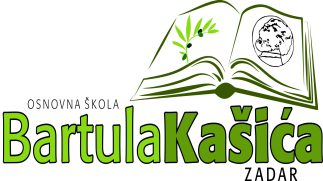 REPUBLIKA HRVATSKAOŠ BARTULA KAŠIĆA Bribirski prilaz 2 ,23 000 ZadarTel:023/321 -397  Fax:023/323-620Email: ured@os-bkasica-zadar.skole.hrWEB stranica Škole: http://www.os-bkasica-zadar.skole.hr/ KLASA: 003-06/21-01/06URBROJ: 2198/04-20-21-01Zadar, 1. srpnja 2021.POZIV članovima ŠOPozivam Vas 2. sjednicu Školskog odbora koja će se održati elektronskim putem  sutra 2. srpnja 2021. elektronskim putem u vremenu od 08,00 – 12,00 sati te Vas molim da pošaljete Vaša očitovanja u navedenom periodu za sljedeći:D N E V N I   R E D :Usvajanje zapisnika sa prethodne sjedniceRazmatranje i donošenje odluke o usvajanju Izvješća povjerenstva za popis udžbenikaRazmatranje i donošenje odluke o izmjenama Plana nabave za 2021.godinu                                                                                           Predsjednica ŠO:                                                                                Elza Nadarević BaričićDostaviti: Elza Nadarević BaričićAnita Dukić Josip KvartučAna Rücker Matea BakmazBernarda Kamber Krešimir Mijić                Katica Skukan,ravnateljicaOglasna ploča ŠkolePismohrana